به نام ایزد  دانا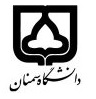 (کاربرگ طرح درس)                   تاریخ بهروز رسانی:               دانشکده     .................. ........معماری شهرسازی...........                                               نیمسال اول/دوم سال تحصیلی ......بودجهبندی درسمقطع: کارشناسی□  کارشناسی ارشد□  دکتری□مقطع: کارشناسی□  کارشناسی ارشد□  دکتری□مقطع: کارشناسی□  کارشناسی ارشد□  دکتری□تعداد واحد: نظری2...تعداد واحد عملی 1 تعداد واحد: نظری2...تعداد واحد عملی 1 فارسی: معماری اسلامی 1  فارسی: معماری اسلامی 1  نام درسپیشنیازها و همنیازها: مقدمات طراحی معماری 2پیشنیازها و همنیازها: مقدمات طراحی معماری 2پیشنیازها و همنیازها: مقدمات طراحی معماری 2پیشنیازها و همنیازها: مقدمات طراحی معماری 2پیشنیازها و همنیازها: مقدمات طراحی معماری 2لاتین: Islamic Architecture I  لاتین: Islamic Architecture I  نام درسشماره تلفن اتاق: 02331524291شماره تلفن اتاق: 02331524291شماره تلفن اتاق: 02331524291شماره تلفن اتاق: 02331524291مدرس/مدرسین: صغری ظروفچیمدرس/مدرسین: صغری ظروفچیمدرس/مدرسین: صغری ظروفچیمدرس/مدرسین: صغری ظروفچیمنزلگاه اینترنتی:منزلگاه اینترنتی:منزلگاه اینترنتی:منزلگاه اینترنتی:پست الکترونیکی: Soori_zorofchy@semnan.ac.irپست الکترونیکی: Soori_zorofchy@semnan.ac.irپست الکترونیکی: Soori_zorofchy@semnan.ac.irپست الکترونیکی: Soori_zorofchy@semnan.ac.irبرنامه تدریس در هفته و شماره کلاس:برنامه تدریس در هفته و شماره کلاس:برنامه تدریس در هفته و شماره کلاس:برنامه تدریس در هفته و شماره کلاس:برنامه تدریس در هفته و شماره کلاس:برنامه تدریس در هفته و شماره کلاس:برنامه تدریس در هفته و شماره کلاس:برنامه تدریس در هفته و شماره کلاس:اهداف درس: آشنایی با مفاهیم معماری اسلامیدرک و لمس مشخصات و کیفیت فضایی در این معماریآشنایی با اصول و مبانی حاکم بر طرح بناها در این معماریهویت بخشیدن به طراحی معماری دانشجویاناهداف درس: آشنایی با مفاهیم معماری اسلامیدرک و لمس مشخصات و کیفیت فضایی در این معماریآشنایی با اصول و مبانی حاکم بر طرح بناها در این معماریهویت بخشیدن به طراحی معماری دانشجویاناهداف درس: آشنایی با مفاهیم معماری اسلامیدرک و لمس مشخصات و کیفیت فضایی در این معماریآشنایی با اصول و مبانی حاکم بر طرح بناها در این معماریهویت بخشیدن به طراحی معماری دانشجویاناهداف درس: آشنایی با مفاهیم معماری اسلامیدرک و لمس مشخصات و کیفیت فضایی در این معماریآشنایی با اصول و مبانی حاکم بر طرح بناها در این معماریهویت بخشیدن به طراحی معماری دانشجویاناهداف درس: آشنایی با مفاهیم معماری اسلامیدرک و لمس مشخصات و کیفیت فضایی در این معماریآشنایی با اصول و مبانی حاکم بر طرح بناها در این معماریهویت بخشیدن به طراحی معماری دانشجویاناهداف درس: آشنایی با مفاهیم معماری اسلامیدرک و لمس مشخصات و کیفیت فضایی در این معماریآشنایی با اصول و مبانی حاکم بر طرح بناها در این معماریهویت بخشیدن به طراحی معماری دانشجویاناهداف درس: آشنایی با مفاهیم معماری اسلامیدرک و لمس مشخصات و کیفیت فضایی در این معماریآشنایی با اصول و مبانی حاکم بر طرح بناها در این معماریهویت بخشیدن به طراحی معماری دانشجویاناهداف درس: آشنایی با مفاهیم معماری اسلامیدرک و لمس مشخصات و کیفیت فضایی در این معماریآشنایی با اصول و مبانی حاکم بر طرح بناها در این معماریهویت بخشیدن به طراحی معماری دانشجویانامکانات آموزشی مورد نیاز:شرایط سمعی بصری امکانات آموزشی مورد نیاز:شرایط سمعی بصری امکانات آموزشی مورد نیاز:شرایط سمعی بصری امکانات آموزشی مورد نیاز:شرایط سمعی بصری امکانات آموزشی مورد نیاز:شرایط سمعی بصری امکانات آموزشی مورد نیاز:شرایط سمعی بصری امکانات آموزشی مورد نیاز:شرایط سمعی بصری امکانات آموزشی مورد نیاز:شرایط سمعی بصری امتحان پایانترمامتحان میانترمارزشیابی مستمر(کوئیز)ارزشیابی مستمر(کوئیز)فعالیتهای کلاسی و آموزشیفعالیتهای کلاسی و آموزشینحوه ارزشیابینحوه ارزشیابی50 %به صورت انجام پروژه 20 %به صورت انجام پروژه 20 %30 %30 %درصد نمرهدرصد نمرهپیرنیا، محمدکریم ) 13۶9 (، شیوههای معماری ایراني، تدوین غلامحسین معماریان، تهران، مؤسسۀ نشر هنراسلامیپیرنیا، محمدکریم ) 1372 (، معماری اسلامي ایران، تدوین غلامحسین معماریان، تهران، انتشارات دانشگاه علم وصنعت ایرانزمرشدی حسبن ) 1387 (، طاق وقوس در معماری ایران، شرکت عمران و بهسازی شهری ایرانکیانی، محمدیوسف ) 1390 (، تاریخ هنر معماری ایران در دوره اسلامي، تهران، سازمان مطالعه و تدوین کتبعلوم انسانی دانشگاهها )سمت(معماریان، غلامحسین) 1391 (، معماری ایران، نیارش جلد 1 و 2 ، تهران، انتشارات نغمه نواندیشنوائی کامبیز ) 1390 (، خشت و خیال، شرح معماری اسلامي ایران، انتشارات دانشگاه شهید بهشتیهیل، درک و اولگ گرابر ) 1375 (، معماری و تزئینات اسلامي، ترجمۀ مهرداد وحدتی دانشمند، تهران، شرکتانتشارات علمی و فرهنگیهیلن براند، رابرت ) 1383 (، معماری اسلامي : شکل، كاركرد و معني، ترجمۀ آیت زاده شیرازی، تهران، انتشاراتروزنهپیرنیا، محمدکریم ) 13۶9 (، شیوههای معماری ایراني، تدوین غلامحسین معماریان، تهران، مؤسسۀ نشر هنراسلامیپیرنیا، محمدکریم ) 1372 (، معماری اسلامي ایران، تدوین غلامحسین معماریان، تهران، انتشارات دانشگاه علم وصنعت ایرانزمرشدی حسبن ) 1387 (، طاق وقوس در معماری ایران، شرکت عمران و بهسازی شهری ایرانکیانی، محمدیوسف ) 1390 (، تاریخ هنر معماری ایران در دوره اسلامي، تهران، سازمان مطالعه و تدوین کتبعلوم انسانی دانشگاهها )سمت(معماریان، غلامحسین) 1391 (، معماری ایران، نیارش جلد 1 و 2 ، تهران، انتشارات نغمه نواندیشنوائی کامبیز ) 1390 (، خشت و خیال، شرح معماری اسلامي ایران، انتشارات دانشگاه شهید بهشتیهیل، درک و اولگ گرابر ) 1375 (، معماری و تزئینات اسلامي، ترجمۀ مهرداد وحدتی دانشمند، تهران، شرکتانتشارات علمی و فرهنگیهیلن براند، رابرت ) 1383 (، معماری اسلامي : شکل، كاركرد و معني، ترجمۀ آیت زاده شیرازی، تهران، انتشاراتروزنهپیرنیا، محمدکریم ) 13۶9 (، شیوههای معماری ایراني، تدوین غلامحسین معماریان، تهران، مؤسسۀ نشر هنراسلامیپیرنیا، محمدکریم ) 1372 (، معماری اسلامي ایران، تدوین غلامحسین معماریان، تهران، انتشارات دانشگاه علم وصنعت ایرانزمرشدی حسبن ) 1387 (، طاق وقوس در معماری ایران، شرکت عمران و بهسازی شهری ایرانکیانی، محمدیوسف ) 1390 (، تاریخ هنر معماری ایران در دوره اسلامي، تهران، سازمان مطالعه و تدوین کتبعلوم انسانی دانشگاهها )سمت(معماریان، غلامحسین) 1391 (، معماری ایران، نیارش جلد 1 و 2 ، تهران، انتشارات نغمه نواندیشنوائی کامبیز ) 1390 (، خشت و خیال، شرح معماری اسلامي ایران، انتشارات دانشگاه شهید بهشتیهیل، درک و اولگ گرابر ) 1375 (، معماری و تزئینات اسلامي، ترجمۀ مهرداد وحدتی دانشمند، تهران، شرکتانتشارات علمی و فرهنگیهیلن براند، رابرت ) 1383 (، معماری اسلامي : شکل، كاركرد و معني، ترجمۀ آیت زاده شیرازی، تهران، انتشاراتروزنهپیرنیا، محمدکریم ) 13۶9 (، شیوههای معماری ایراني، تدوین غلامحسین معماریان، تهران، مؤسسۀ نشر هنراسلامیپیرنیا، محمدکریم ) 1372 (، معماری اسلامي ایران، تدوین غلامحسین معماریان، تهران، انتشارات دانشگاه علم وصنعت ایرانزمرشدی حسبن ) 1387 (، طاق وقوس در معماری ایران، شرکت عمران و بهسازی شهری ایرانکیانی، محمدیوسف ) 1390 (، تاریخ هنر معماری ایران در دوره اسلامي، تهران، سازمان مطالعه و تدوین کتبعلوم انسانی دانشگاهها )سمت(معماریان، غلامحسین) 1391 (، معماری ایران، نیارش جلد 1 و 2 ، تهران، انتشارات نغمه نواندیشنوائی کامبیز ) 1390 (، خشت و خیال، شرح معماری اسلامي ایران، انتشارات دانشگاه شهید بهشتیهیل، درک و اولگ گرابر ) 1375 (، معماری و تزئینات اسلامي، ترجمۀ مهرداد وحدتی دانشمند، تهران، شرکتانتشارات علمی و فرهنگیهیلن براند، رابرت ) 1383 (، معماری اسلامي : شکل، كاركرد و معني، ترجمۀ آیت زاده شیرازی، تهران، انتشاراتروزنهپیرنیا، محمدکریم ) 13۶9 (، شیوههای معماری ایراني، تدوین غلامحسین معماریان، تهران، مؤسسۀ نشر هنراسلامیپیرنیا، محمدکریم ) 1372 (، معماری اسلامي ایران، تدوین غلامحسین معماریان، تهران، انتشارات دانشگاه علم وصنعت ایرانزمرشدی حسبن ) 1387 (، طاق وقوس در معماری ایران، شرکت عمران و بهسازی شهری ایرانکیانی، محمدیوسف ) 1390 (، تاریخ هنر معماری ایران در دوره اسلامي، تهران، سازمان مطالعه و تدوین کتبعلوم انسانی دانشگاهها )سمت(معماریان، غلامحسین) 1391 (، معماری ایران، نیارش جلد 1 و 2 ، تهران، انتشارات نغمه نواندیشنوائی کامبیز ) 1390 (، خشت و خیال، شرح معماری اسلامي ایران، انتشارات دانشگاه شهید بهشتیهیل، درک و اولگ گرابر ) 1375 (، معماری و تزئینات اسلامي، ترجمۀ مهرداد وحدتی دانشمند، تهران، شرکتانتشارات علمی و فرهنگیهیلن براند، رابرت ) 1383 (، معماری اسلامي : شکل، كاركرد و معني، ترجمۀ آیت زاده شیرازی، تهران، انتشاراتروزنهپیرنیا، محمدکریم ) 13۶9 (، شیوههای معماری ایراني، تدوین غلامحسین معماریان، تهران، مؤسسۀ نشر هنراسلامیپیرنیا، محمدکریم ) 1372 (، معماری اسلامي ایران، تدوین غلامحسین معماریان، تهران، انتشارات دانشگاه علم وصنعت ایرانزمرشدی حسبن ) 1387 (، طاق وقوس در معماری ایران، شرکت عمران و بهسازی شهری ایرانکیانی، محمدیوسف ) 1390 (، تاریخ هنر معماری ایران در دوره اسلامي، تهران، سازمان مطالعه و تدوین کتبعلوم انسانی دانشگاهها )سمت(معماریان، غلامحسین) 1391 (، معماری ایران، نیارش جلد 1 و 2 ، تهران، انتشارات نغمه نواندیشنوائی کامبیز ) 1390 (، خشت و خیال، شرح معماری اسلامي ایران، انتشارات دانشگاه شهید بهشتیهیل، درک و اولگ گرابر ) 1375 (، معماری و تزئینات اسلامي، ترجمۀ مهرداد وحدتی دانشمند، تهران، شرکتانتشارات علمی و فرهنگیهیلن براند، رابرت ) 1383 (، معماری اسلامي : شکل، كاركرد و معني، ترجمۀ آیت زاده شیرازی، تهران، انتشاراتروزنهمنابع و مآخذ درسمنابع و مآخذ درستوضیحاتمبحثشماره هفته آموزشیآشنایی با معمعاری اسلامی و حکمت هنر اسلامی در ایران و جهان و تعاریف مرتبط با آن1اصول معماری ایرانی و سپس معماری ایران در دوره اسلامی2معماری شیوه خراسانی اولین شیوه معماری اسلامی ایران صدر اسلام تا سلجوقیان3معماری شیوه رازی4معماری شیوه آذری5معماری شیوه اصفهانی (اواخر دوران صفویان تا معاصر)6آشنایی با گونه شناسی مساجد 7آشنایی با گونه شناسی خانه های ایرانی 8آشنایی با گونه شناسی کاروانسراهای ایران 9آشنایی با گونه شناسی کاخ ها 10آشنایی با گونه شناسی حمام 11آشنایی با پل ها و سد ها 12آشنایی با شهرسازی اسلامی 13آشنایی با حسینیه ها و تکایا 14آشنایی با سایر ساختمانهای دوره اسلامی  ایران 15جمع بندی مطالب 16